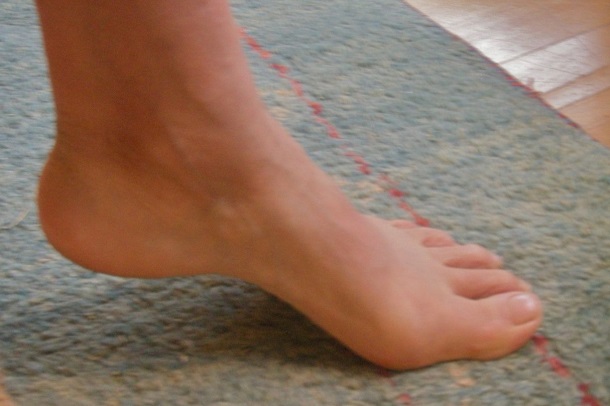 Nu gäller det att vara på Tå!!I helgen har vi i kommunen haft två bostadsinbrott. på skrivarevägen i Ytterby utsattes två hushåll, någon gång mellan fredag eftermiddag och lördag eftermiddag, för inbrott.Vid båda tillfällena tog sig gm in genom altandörr på baksidan.Kontanter och datorer tillgreps.På skrivarevägen har vi ingen, till oss ansluten, grannsamverkan.I syd (Mölndal , frölunda)  har det under helgen varit 12 bostadsinbrott.På hisingen har det vid två tillfällen i helgen varit inbrott då mä varit hemma.HÅLL KOLL och hjälp varandra!!!!!!!!!!!!!!!!!!!!!!!!!!!!!!!!!!!!!/Dan och Carina